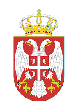 Република СрбијаОСНОВНА ШКОЛА „ БРАЋА МИЛЕНКОВИЋ“ ШИШАВА  16210 ВЛАСОТИНЦЕ   Тел.016/875-977  Meil. ossisava@gmail.com  Број: 41  Датум: 5.2.2015 годинеИЗМЕНА КОНКУРСНЕ ДОКУМЕНТАЦИЈЕЗА ЈНМВ 1/2015се врши у следећем делу :На страни 18 образац 2 партија 2 превоз ученика на релацији Власотинце-Шишава-Црна Бара и обрнуто превозе се 7 ученика а не 5 ученика.Страна 19 средство превоза возило са возачем и 7 путника.                                                                                            ДИРЕКТОР                                                    Владислав Горуновић